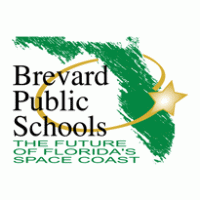 Escuelas públicas de Título I del condado de Brevard 2020-2021Escuelas públicas de Título I del condado de Brevard 2020-2021Escuelas públicas de Título I del condado de Brevard 2020-2021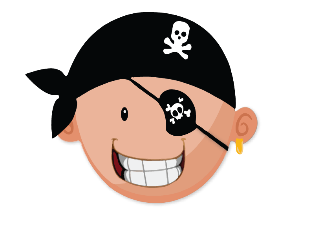 3rd Grade Primaria Palm BayPacto entre la escuela y la familia para el aprendizaje Primaria Palm BayPacto entre la escuela y la familia para el aprendizaje Primaria Palm BayPacto entre la escuela y la familia para el aprendizaje3rd GradeLos Programas de Participación Familiar de Título I basados en la escuela y el distrito en el condado de Brevard se esforzarán por CONSTRUIR RELACIONES para crear una participación familiar real para cada niño, cada familia, cada maestro, todos los días.Los Programas de Participación Familiar de Título I basados en la escuela y el distrito en el condado de Brevard se esforzarán por CONSTRUIR RELACIONES para crear una participación familiar real para cada niño, cada familia, cada maestro, todos los días.Los Programas de Participación Familiar de Título I basados en la escuela y el distrito en el condado de Brevard se esforzarán por CONSTRUIR RELACIONES para crear una participación familiar real para cada niño, cada familia, cada maestro, todos los días.3rd GradeEste documento fue desarrollado conjuntamente por las familias, los estudiantes y el personal de la Escuela Primaria Palm Bay. Este acuerdo explica cómo las familias y los maestros trabajarán juntos para asegurarse de que todos los estudiantes alcancen los estándares de nivel de grado. Cada año se llevan a cabo reuniones para revisar este Pacto y realizar cambios según las necesidades de los estudiantes.Este documento fue desarrollado conjuntamente por las familias, los estudiantes y el personal de la Escuela Primaria Palm Bay. Este acuerdo explica cómo las familias y los maestros trabajarán juntos para asegurarse de que todos los estudiantes alcancen los estándares de nivel de grado. Cada año se llevan a cabo reuniones para revisar este Pacto y realizar cambios según las necesidades de los estudiantes.Este documento fue desarrollado conjuntamente por las familias, los estudiantes y el personal de la Escuela Primaria Palm Bay. Este acuerdo explica cómo las familias y los maestros trabajarán juntos para asegurarse de que todos los estudiantes alcancen los estándares de nivel de grado. Cada año se llevan a cabo reuniones para revisar este Pacto y realizar cambios según las necesidades de los estudiantes.Este documento fue desarrollado conjuntamente por las familias, los estudiantes y el personal de la Escuela Primaria Palm Bay. Este acuerdo explica cómo las familias y los maestros trabajarán juntos para asegurarse de que todos los estudiantes alcancen los estándares de nivel de grado. Cada año se llevan a cabo reuniones para revisar este Pacto y realizar cambios según las necesidades de los estudiantes.Este documento fue desarrollado conjuntamente por las familias, los estudiantes y el personal de la Escuela Primaria Palm Bay. Este acuerdo explica cómo las familias y los maestros trabajarán juntos para asegurarse de que todos los estudiantes alcancen los estándares de nivel de grado. Cada año se llevan a cabo reuniones para revisar este Pacto y realizar cambios según las necesidades de los estudiantes.Meta (s) académicas de la escuela y / o áreas de enfoqueNuestro objetivo es seguir viendo un crecimiento en nuestros estudiantes. Para lograr este objetivo, nuestros maestros y personal se enfocarán en brindar lecciones alineadas con los estándares.Nuestro objetivo es seguir viendo un crecimiento en nuestros estudiantes. Para lograr este objetivo, nuestros maestros y personal se enfocarán en brindar lecciones alineadas con los estándares.Nuestro objetivo es seguir viendo un crecimiento en nuestros estudiantes. Para lograr este objetivo, nuestros maestros y personal se enfocarán en brindar lecciones alineadas con los estándares.Nuestro objetivo es seguir viendo un crecimiento en nuestros estudiantes. Para lograr este objetivo, nuestros maestros y personal se enfocarán en brindar lecciones alineadas con los estándares.Trabajando juntos para el éxito:En el aulaNuestro equipo de tercer grado proporcionará recursos adicionales que las familias pueden usar en casa para apoyar el progreso académico de sus estudiantes, incluyendo i-Ready, tareas con ejemplos y videos instructivos de lectura / matemáticas.Nuestro equipo de tercer grado proporcionará recursos adicionales que las familias pueden usar en casa para apoyar el progreso académico de sus estudiantes, incluyendo i-Ready, tareas con ejemplos y videos instructivos de lectura / matemáticas.Nuestro equipo de tercer grado proporcionará recursos adicionales que las familias pueden usar en casa para apoyar el progreso académico de sus estudiantes, incluyendo i-Ready, tareas con ejemplos y videos instructivos de lectura / matemáticas.Nuestro equipo de tercer grado proporcionará recursos adicionales que las familias pueden usar en casa para apoyar el progreso académico de sus estudiantes, incluyendo i-Ready, tareas con ejemplos y videos instructivos de lectura / matemáticas.Trabajando juntos para el éxito:En casaLas familias pueden apoyar el aprendizaje en casa a través de juegos educativos que se ofrecen durante nuestras noches de Título I, como APTT, Matemáticas y Noche de lectura. Las familias también pueden practicar la lectura en casa todas las noches y practicar las tablas de multiplicar.Las familias pueden apoyar el aprendizaje en casa a través de juegos educativos que se ofrecen durante nuestras noches de Título I, como APTT, Matemáticas y Noche de lectura. Las familias también pueden practicar la lectura en casa todas las noches y practicar las tablas de multiplicar.Las familias pueden apoyar el aprendizaje en casa a través de juegos educativos que se ofrecen durante nuestras noches de Título I, como APTT, Matemáticas y Noche de lectura. Las familias también pueden practicar la lectura en casa todas las noches y practicar las tablas de multiplicar.Las familias pueden apoyar el aprendizaje en casa a través de juegos educativos que se ofrecen durante nuestras noches de Título I, como APTT, Matemáticas y Noche de lectura. Las familias también pueden practicar la lectura en casa todas las noches y practicar las tablas de multiplicar.Trabajando juntos para el éxito:Responsabilidad del estudianteEs responsabilidad del estudiante escribir diariamente en sus agendas, traer a casa boletines y volantes y monitorear sus calificaciones en FOCUS. Los estudiantes de e-learning deben iniciar sesión en su computadora a las 8 a.m., listos para aprender.Es responsabilidad del estudiante escribir diariamente en sus agendas, traer a casa boletines y volantes y monitorear sus calificaciones en FOCUS. Los estudiantes de e-learning deben iniciar sesión en su computadora a las 8 a.m., listos para aprender.Es responsabilidad del estudiante escribir diariamente en sus agendas, traer a casa boletines y volantes y monitorear sus calificaciones en FOCUS. Los estudiantes de e-learning deben iniciar sesión en su computadora a las 8 a.m., listos para aprender.Es responsabilidad del estudiante escribir diariamente en sus agendas, traer a casa boletines y volantes y monitorear sus calificaciones en FOCUS. Los estudiantes de e-learning deben iniciar sesión en su computadora a las 8 a.m., listos para aprender.Comunicación:Mantenerse informadoHay varias formas en que los maestros se comunicarán con las familias en tercer grado. Estos incluyen planificadores, llamadas telefónicas, mensajes de texto y FOCUS.     Hay varias formas en que los maestros se comunicarán con las familias en tercer grado. Estos incluyen planificadores, llamadas telefónicas, mensajes de texto y FOCUS.     Hay varias formas en que los maestros se comunicarán con las familias en tercer grado. Estos incluyen planificadores, llamadas telefónicas, mensajes de texto y FOCUS.     Hay varias formas en que los maestros se comunicarán con las familias en tercer grado. Estos incluyen planificadores, llamadas telefónicas, mensajes de texto y FOCUS.     Construyendo asociacionesFamilies may attend our Title I family nights to obtain information on their child and to learn games to help their child at home Las familias pueden asistir a nuestras noches familiares de Título I para obtener información sobre su hijo y aprender juegos para ayudar a su hijo en casa.Families may attend our Title I family nights to obtain information on their child and to learn games to help their child at home Las familias pueden asistir a nuestras noches familiares de Título I para obtener información sobre su hijo y aprender juegos para ayudar a su hijo en casa.Families may attend our Title I family nights to obtain information on their child and to learn games to help their child at home Las familias pueden asistir a nuestras noches familiares de Título I para obtener información sobre su hijo y aprender juegos para ayudar a su hijo en casa.Families may attend our Title I family nights to obtain information on their child and to learn games to help their child at home Las familias pueden asistir a nuestras noches familiares de Título I para obtener información sobre su hijo y aprender juegos para ayudar a su hijo en casa.Visit https://www.brevardschools.org/ for important informationPARENT PORTAL:  https://tinyurl.com/BrevardFEFLORIDA STANDARDS:  https://flstandards.orgParent access to FOCUS: https://brevardk12.focusschoolsoftware.com/focus/?skipSAML=trueLaunchPad: https://launchpad.classlink.com/brevardLos estudiantes pueden acceder a muchas aplicaciones que se utilizan para el aprendizaje en clase y en el hogar, como i-Ready, Stemscopes y Studies Weekly, junto con el acceso de los estudiantes a Focus.Visit https://www.brevardschools.org/ for important informationPARENT PORTAL:  https://tinyurl.com/BrevardFEFLORIDA STANDARDS:  https://flstandards.orgParent access to FOCUS: https://brevardk12.focusschoolsoftware.com/focus/?skipSAML=trueLaunchPad: https://launchpad.classlink.com/brevardLos estudiantes pueden acceder a muchas aplicaciones que se utilizan para el aprendizaje en clase y en el hogar, como i-Ready, Stemscopes y Studies Weekly, junto con el acceso de los estudiantes a Focus.https://www.brevardschools.org/PalmBayESVisite el sitio web de nuestra escuela para obtener información adicional, incluido el plan de estudios y la instrucción; fechas de prueba; información de contacto del personal; Recursos del Título 1; y otras fechas importantes.Si no tiene acceso a nuestro sitio web, visite la oficina principal para obtener información impresa o llame a la oficina principal al 321-723-1055Signatures: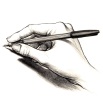 Parent ____________________Student ___________________Teacher ___________________This compact was discussed on____________________.Se utilizó el traductor de Google para traducir este documento. Cualquier error de traducción es accidental.Signatures:Parent ____________________Student ___________________Teacher ___________________This compact was discussed on____________________.Se utilizó el traductor de Google para traducir este documento. Cualquier error de traducción es accidental.